Spoštovani starši!Pred vami je izjemno pomembno leto! Vaš otrok bo v prihodnjem šolskem letu šoloobvezen. Za vsakega otroka in družino je vstop otroka v šolo pomemben dogodek. Upamo, da se tako vi, kot tudi vaš otrok teh sprememb veselite, saj je vaša pozitivna naravnanost izjemno pomembna popotnica, ki vpliva na otrokovo motivacijo za šolsko delo. Šola bo za vašega otroka novo okolje, kjer bo pridobival pomembna znanja in spretnosti, ki mu bodo pomagale na njegovi nadaljnji življenjski poti. V šoli vaš otrok ne bo usvajal le znanja učnih predmetov, naučil se bo, kako lahko znanje pridobi, oblikoval bo svoje delovne in učne navade, spoznaval bo svoja močna in šibka področja. Vstopal pa bo tudi v nove odnose z otroki in učitelji, sklepal nova prijateljstva, se oblikoval kot osebnost … Da bi tako vi, kot vaš otrok zmogli na to pot stopiti čim bolj pripravljeni in s pravimi ter pozitivnimi pričakovanji ter zaupanjem v otrokove zmožnosti, smo za vas pripravili zloženko, ki bo odgovorila na nekatera najbolj pogosta vprašanja, ki se staršem porajajo v zvezi z vstopom otroka v šolo.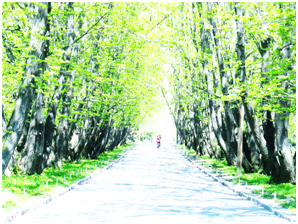 KDAJ JE OTROK PRIPRAVLJEN NA VSTOP V ŠOLO?Otrok je zrel za šolo takrat, ko je sposoben slediti zahtevam učnega načrta za prvi razred osnovne šole in se lahko vživi v način delovanja šole. Otrok bo zadovoljen v šoli, če bo uspešen, za to pa je potrebno ustrezno funkcioniranje na različnih področjih razvoja. Govorimo o različnih vidikih, ki tvorijo šolsko zrelost. TELESNA ZRELOSTOtrokovo telesno zrelost in zdravstveno stanje bo ocenil otrokov pediater. V okviru sistematskega pregleda bo ocenil, ali so otrokove telesne zmožnosti ustrezne za vključitev v šolo.OSEBNOSTNA ZRELOSTV nadaljevanju so opisana nekatera vedenja, ki kažejo na ustrezno osebnostno zrelost:* otrok zmore biti nekaj časa brez težav ločen od staršev, sam prespi pri znanih osebah – npr. pri starih starših;*otrok se zanima za dogodke v svojem okolju, zna se primerno vesti v različnih okoliščinah (npr. v trgovini, na obisku predstave, v knjižnici, pri obisku zdravnika);*ima primeren, spoštljiv odnos do odraslih, spoštuje avtoriteto odraslega in izpelje zadana navodila, upošteva omejitve (npr. če odrasli reče, da je potrebno nekaj izpeljati, to naredi);*ima že kakšno nalogo, ki jo samostojno izpelje (npr. pomaga v gospodinjstvu, pospravi svoja oblačila, igrače, skrbi za svoje stvari);*ko mu zaupamo kakšno zaposlitev, jo izpelje samostojno (npr. pospravi igrače, nariše risbo, pripravi mizo); *če doživi neuspeh, ga to ne potre, temveč razume, da ima vsak področja, kjer je dober in kjer je slabši in da se je potrebno bolj potruditi; razveseli se svojih uspehov;*je pozitivno sprejet v svoji skupini, ima dobre odnose z otroki, če pride do prepira, ga zna rešiti na primeren način, zna se postaviti zase;  *rad sodeluje v vrtcu pri različnih dejavnostih in kaže interes za sodelovanje; veseli se prehoda v šolo;  *je samostojen pri skrbi zase (je samostojen na stranišču, si zna obuti in zavezati vezalke, zna skrbeti za svoja oblačila, skrbi za šolske potrebščine, si zna izpihati nos in robček odvreči v koš, samostojno uporablja jedilni pribor pri prehranjevanju, zna odkleniti in zakleniti omarico, varno prečka cesto …INTELEKTUALNA ZRELOSTOtrok je intelektualno zrel, ko:*IMA PRIMERNO RAZVIT GOVOR IN BESEDNI ZAKLAD:zna povedati osnovne podatke o sebi, zna razločno izražati svoje potrebe, občutke, misli in želje, opisuje predmete, pojave ter smiselno odgovarja na vprašanja, pripoveduje kratke zgodbe, sam pripoveduje zgodbo ob risbah, govori popolne povedi, govor je razumljiv, opazi podobnosti med predmeti in jih zna opisati, prepoznava nekaj črk abecede;* IMA DOBRO SPOSOBNOST KONCENTRACIJE: razume navodila vzgojiteljice in jih dosledno izvaja, dalj časa vztraja pri dejavnostih, posamezno dejavnost izpelje do konca, v izbrano dejavnost vloži trud …;* SE DOBRO ORIENTIRA V PROSTORU IN ČASU:razume pomen odnosov v prostoru in na listu (zgoraj, spodaj, spredaj, spodaj, levo, desno) ter časovnih odnosov (včeraj, danes, zjutraj, prej, potem), razume predloge (na, pod, pred ...), prepoznava nekaj števk, prešteva do 10, ima usvojen pojem števila do 6 (obvlada igralno kocko pri družabnih igrah); * IMA RAZVITE GRAFOMOTORIČNE SPRETNOSTI: pravilno drži svinčnik, prerisuje preproste like, nariše človeka, barva do črte, riše prepoznavne risbe (hiša, človek, drevo …), reže s škarjami po ravni črti, razlikuje in ustrezno poimenuje osnovne barve. Ste v kriterijih zrelosti opazili, da vaš otrok na posameznih področjih še odstopa? Brez skrbi, saj lahko k boljši pripravljenosti veliko doprinesete prav starši. KAKO LAHKO STARŠI PRIPRAVITEOTROKA NA ŠOLO?Otroku omogočite veliko risanja, barvanja, slikanja, rezanja, lepljenja, oblikovanja s plastelinom in igranja z drobnim materialom.Otroka vključujte v gospodinjska opravila – naj vam pomaga pri pripravi in pospravljanju mize, pri praznjenju pomivalnega stroja, zalivanju rož, pometanju, sesanju, razvrščanju perila, zlaganju,…Z otrokom se pogovarjajte, opazujte, skupaj pripovedujte in opisujte. Otroka naučite poslušati in slišati. Otrok naj se že prvič odzove na vaš klic in navodila.Z otrokom prebirajte knjige. Vprašajte ga o vsebini prebranega, naj vam tudi sam pove, kaj se je v zgodbi dogajalo. Spodbujajte ga, da predvideva, kako se knjižni junaki počutijo, kaj se bo zgodilo v zgodbi …Skupaj si oglejte risanko, odpeljite ga na lutkovno predstavo, izlet. Bodite aktivni in ga navdušujte za nove stvari. Pogovarjajte se z njim o doživetem.Otroka naučite pospravljati igračke in skrbeti za svoje stvari. S pomočjo otroških revij urite spomin in grafomotoriko, bralne navade in logično sklepanje. Skozi igre ga uvajajte v resno delo in reševanje nalog. Spodbujajte ga, da svoje izdelke, naloge dokonča in vztraja pri dejavnostih.Otroku omogočite dovolj gibanja in zdrave prehrane.Igrajte se družabne igre in naučite otroka, da poraz ni nič hudega. Otroku omejite uporabo elektronskih naprav (telefon, računalnik idr. tablice) – 20 min. dnevno.Naučite ga počakati na vrsto, nenasilnega reševanja konfliktov in bontona.Otroka spodbujajte, da sam odgovarja na vprašanja (in ne vi namesto njega).Skupaj z otrokom kupite in pripravite šolsko torbo, peresnico, zvezke, jih zavijte, podpišite. Krepite otrokov interes za vstop v šolo.Otroku omogočite, da tisto, kar zmore sam, naredi sam!KAKO JE Z ODLOŽITVIJO ŠOLANJA IN PREPISOM NA DRUGO ŠOLO?VŠOLANJE IN ODLOŽITEV ŠOLANJAVšolanje ureja Zakon o osnovni šoli, zato nekaj poudarkov:Vpis v 1. razred poteka v mesecu februarju za naslednje šolsko leto. Starši morajo v 1. razred osnovne šole vpisati otroke, ki bodo v koledarskem letu dopolnili starost 6 let - to pomeni rojene od 1. 1. 2015 do 31. 12. 2015.Otroku se lahko pričetek šolanja na predlog staršev, zdravstvene službe ali odločbe o usmeritvi (za otroke s posebnimi potrebami) odloži za eno leto, če se ugotovi, da otrok ni pripravljen za vstop v šolo.Če odlog šolanja predlagajo starši ali zdravstveno služba, je obvezno ugotavljanje otrokove pripravljenosti na vstop v šolo.Učencu se tudi med šolskim letom v 1. razredu lahko na predlog šolske svetovalne službe, šolske zdravstvene službe ali komisije za usmerjanje v soglasju s starši iz zdravstvenih in drugih razlogov odloži šolanje za eno leto.V kolikor razmišljate, da bi vaš otrok potreboval odlog všolanja, morate to sporočiti ob vpisu otroka v šolo in oddati pisno vlogo. V tem primeru bosta psiholog v vrtcu oziroma šoli ali psiholog v ZD (v kolikor šola nima psihologa) opravil pregled vašega otroka. Čakalne vrste v ZD so do pol leta.ŠOLSKI OKOLIŠ IN PREPIS NA DRUGO OSNOVNO ŠOLOStarši imajo pravico vpisati otroka v javno osnovno šolo ali v zasebno osnovno šolo s koncesijo v šolskem okolišu, v katerem otrok stalno oziroma začasno prebiva, javna osnovna šola oziroma zasebna osnovna šola s koncesijo v tem okolišu, pa je dolžna na željo staršev otroka vpisati. V drugo osnovno šolo lahko starši vpišejo otroka, če ta šola s tem soglaša. Med šolanjem lahko učenec prestopi na drugo osnovno šolo, če ta šola s tem soglaša. Če se učenec med šolanjem preseli v šolski okoliš druge osnovne šole, ima pravico dokončati šolanje na šoli, v katero je vpisan.V primeru, da starši želite otroka vpisati na drugo šolo (v drugem šolskem okolišu), a otrok spada v drug šolski okoliš:obvezno vpišite otroka na matično šolo – glede na stalno prebivališče otroka;na izbrano šolo (najkasneje v 14 dneh po izteku roka za vpis) naslovite pisno vlogo, v kateri navedite razloge za prešolanje.O soglasju k prepisu se medsebojno dogovorita matična šola in šola, kamor želite vpisati otroka.Za morebitna vprašanja se obrnite na šolsko svetovalno službo na vaši matični šoli, kontaktne številke so objavljene na spletnih straneh šol.PRIPRAVLJENOST OTROKAZA VSTOP V ŠOLO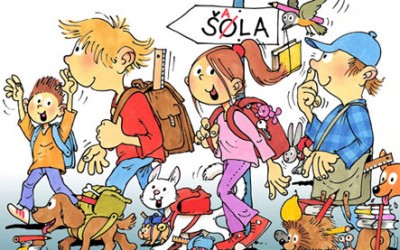 Zloženka za staršePripravile in uredile: Monika Kalman, svetovalna delavka OŠ Toneta Čufarja Jesenice, Neža Ajdišek in Nataša Furjan, svetovalni delavki Vrtca Jesenice.